OBJECTIFS: DECOUVRIR LA CHANSON DES NEVILLE BROTHERS QUI REND HOMMAGE A ROSA PARKS ET REVOIR LE PRETERIT SIMPLE (PASSE). Observe l’image et complète la description en anglais. Utilise les mots proposés. 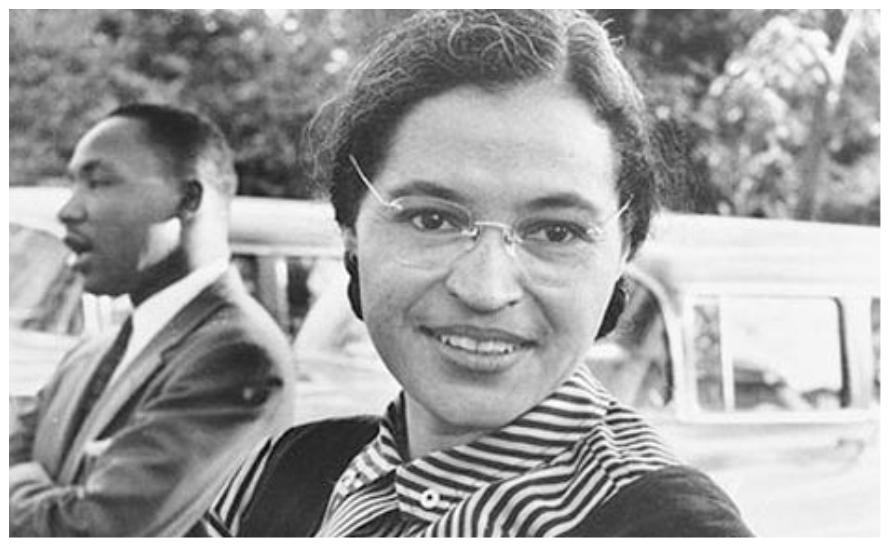 Mots à utiliser: background – foreground – man – woman – talking – bus – behind - smiling - nameIn the …………………………, I can see an African-American ……………….., her ………….. is Rosa Parks. She is …………………. .………………… her, I can see an African-American ……….., Martin Luther King. He is …………….. .In the ……………………….. , I can see a ……….. .Découvre la chanson des Neville Brothers, Sister Rosa (YouTube)https://www.youtube.com/watch?v=JKCsZc37esU Réponds aux questions en français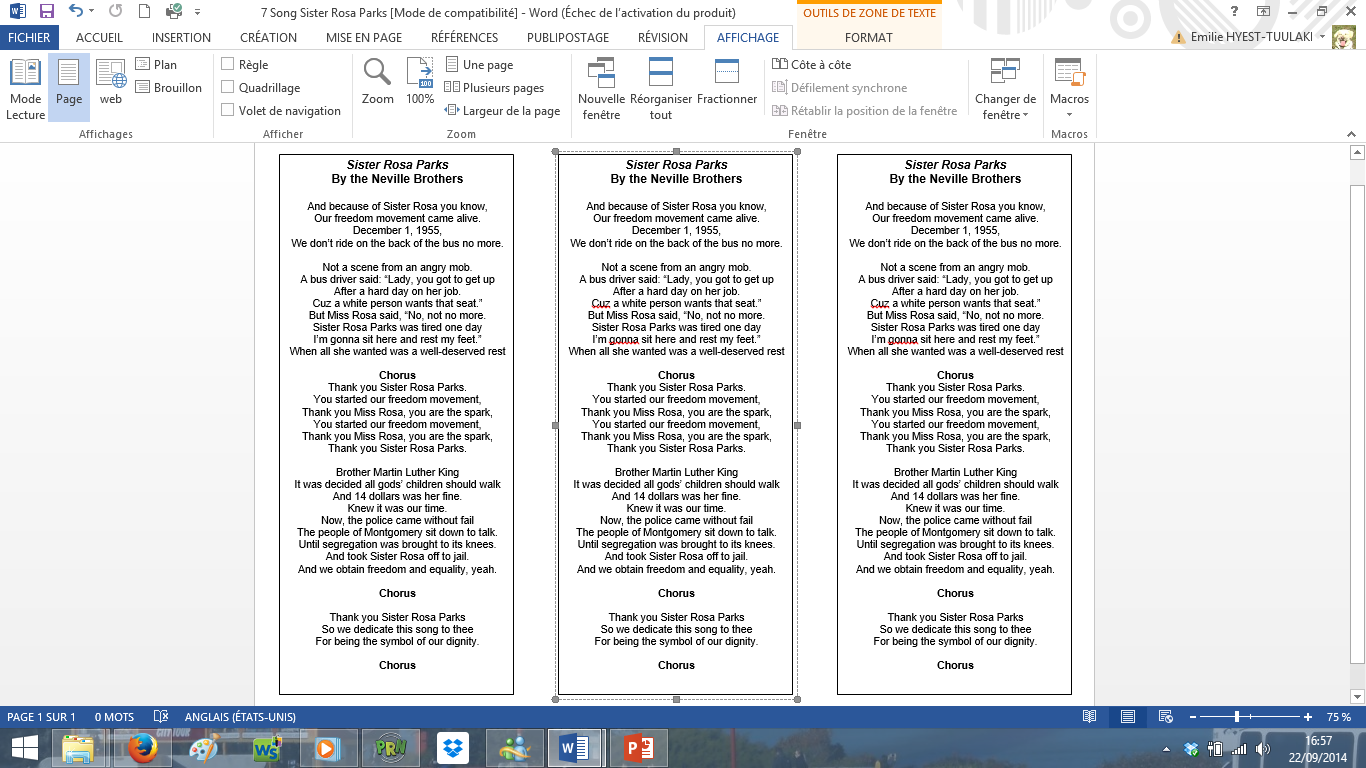 De qui ce clip raconte-t-il l’histoire?Quand cela s’est-il passé ? 	Années 30?	Années 50?	Années 2000?Où cela s’est-il passé? Que s’est-il passé? Qui a organisé un boycott des bus dans la ville de Montgomery ?Réécoute la chanson et numérote les paroles dans le bon ordre paragraphe par paragraphe. Comprendre la chanson :Relève dans la chanson les phrases qui montrent …Que grâce à Rosa Parks, les afro-américains n’ont plus à s’asseoir à l’arrière des bus.A quoi a été condamnée Rosa ParksLe prétérit simple : Classe les verbes de la chanson dans les colonnes suivantes (Verbes réguliers / verbes irréguliers) (Donne l’infinitif, le prétérit simple et le français)Le prétérit simple : rappelOn December 1st, 1955, Rosa Parks refused to give up her seat.  (elle a refusé de laisser son siége)On parle d’un événement passé.Des expressions comme		Last year	montrent que la phrase est au passé. 				Last month				Last week							Yesterday	    		66 years agoLa prononciation de la terminaison –ed : coche la bonne terminaison de –ed (verbes réguliers et essaie de trouver la règle de prononciation sous le tableau)	Regular verbsIrregular verbs-- ------ed Apprends la liste par coeur